Parent LetterFor your convenience, customize your own letter following this sample and print on the letter shell(s) provided. Come to our BUY ONE, GET ONE FREE Book Fair!Dear Parent and Families:You are invited to come to our BUY ONE, GET ONE FREE book event that is being held from [insert dates & times here].This Book Fair is extra special because you can purchase TWICE AS MANY BOOKS to help grow your home library with books your child WANTS to read. The BUY ONE, GET ONE FREE Fair is Scholastic Book Fairs’ way of saying THANK YOU to the entire school community for our continued efforts and commitment to literacy. PLUS! Scholastic Book Fairs will donate 50% in Books to designated children’s hospitals through select Big Brothers, Big Sisters agencies in our area. Every purchase you make, counts in a BIG way! So don’t miss our special Family Event on [insert dates & times] which gives everyone in your family the chance to spend time together, discover new books, and help those in need. We hope to see you at our Book Fair. Together, let’s raise readers!Sincerely,Book Fair ChairpersonP.S.  For your convenience, we accept Visa, MasterCard and American Express.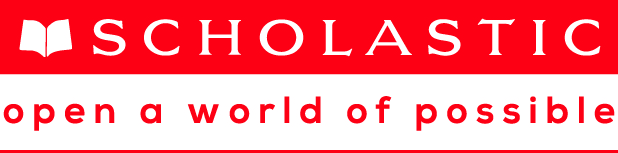 